Happy National Cybersecurity Awareness Month!  In an effort to spread awareness of cybersecurity and continue aligning healthcare industry security practices, the 405(d) team has created a HICP inspired Five Threats focused cybersecurity awareness package just for you.  Throughout the month of October, you will be able to use these posters and emails to spread cybersecurity awareness through your organization and contacts.  If you have any questions regarding the NCSAM Package feel free to reach out to CISA405d@hhs.gov! Included in the Package: 5 PDF Threat Posters:Email PhishingRansomwareLoss or Theft of EquipmentInsider, Accidental, or Intentional Data LossAttacks on Connected Medical Devices5 JPEG Images for Email Insertion:Email PhishingRansomwareLoss or Theft of EquipmentInsider, Accidental, or Intentional Data LossAttacks on Connected Medical Devices1 Word Document “Cybersecurity Awareness Month Emails” Cadence:The intention of thisw NCSAM Package is to send out an email each week in the month of October detailing one of the 5 threats addressed in the HICP Publication.  See below for the intended cadence of the NCSAM Package:Week 1/Threat 1 – E-mail Phishing Attack: October 1, 2019 Week 2/Threat 2 – Ransomware Attack: October 7, 2019Week 3/Threat 3 – Loss or Theft of Equipment or Data: October 14, 2019 Week 4/Threat 4 – Insider, Accidental or Intentional Data Loss: October 21, 2019Week 5/Threat 5 – Attacks Against Connected Medical Devices: October 28, 2019Directions:Each week on the corresponding dates above follow the directions below:Open “405(d) NCSAM Emails” file and copy and paste the corresponding threat text into your email windowInsert corresponding Threat JPEG file where it states “Insert JPEG File”To do thi2s click insert, Pictures, and select the threat of the corresponding weekAttach PDF File of corresponding threat so that people can print it out at their convenience  Add any additional details you see fit and hit send!See below for an example: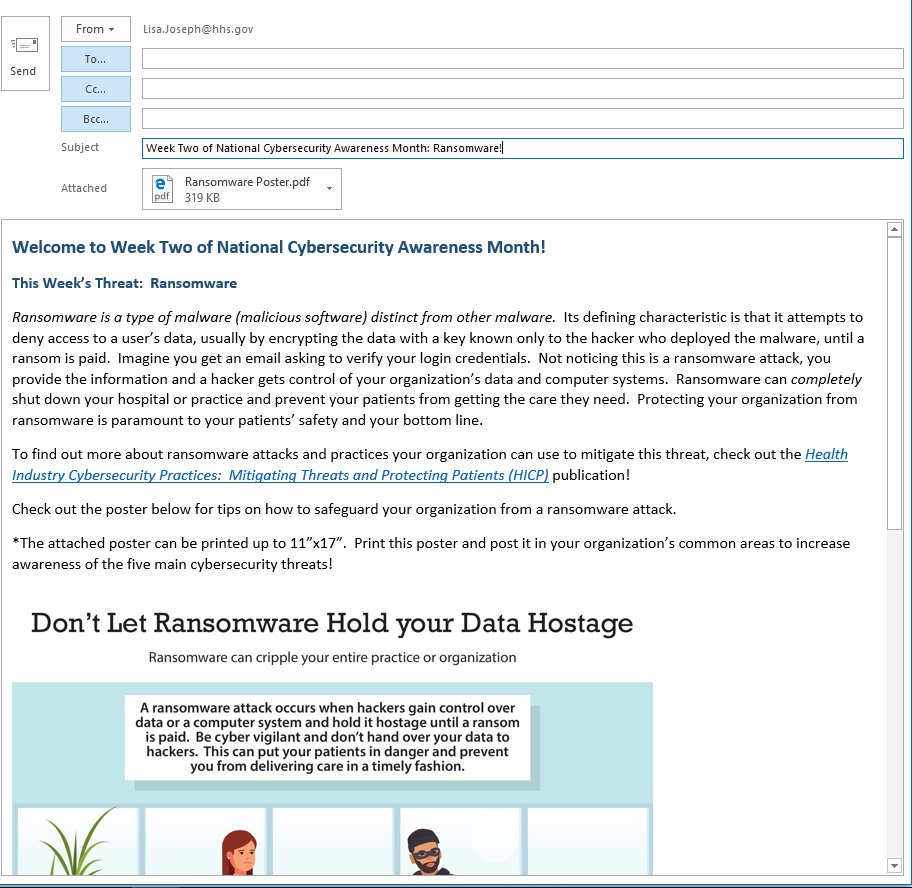 